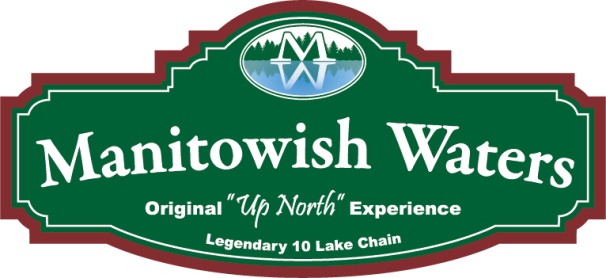 Budget HearingNovember 14th, 2017 – 7:00 p.m.Manitowish Waters Town HallHearing called to order at 7:00 p.m.Present:  Town Chairman John Hanson, Board Supervisors Bob Becker and Mike Kramer.Visitors Present:  Dean Acheson, Emily Heald, John Donovan, Carol Schott, Terry Schott, Phil St. Clair,Bob Skrobot, Louis Bauers, John Butler, Lynn Schroeder, Greg Holt, Sarah Krembs, and Kevin Griffith.  Chair Hanson read aloud the following notice:Notice is hereby given that a Public Hearing on the Proposed 2018 Budget for the Town of Manitowish Waters, Vilas County, Wisconsin, will be held at the Town Hall, 5733 Airport Road on Tuesday November 14, 2017 at 7:00 p.m. The proposed budget in detail is available for inspection in the Clerk’s office at the Town Hall from 10:00 a.m. to 1:00 p.m. Monday through Friday. A summary of the proposed 2018 Budget is attached.Chair Hanson drew attention to the fact that our levy remained the same as it has been for the past 3 years, and went on to read through the proposed budget by category, allowing time for questions or comments after each category.  Any significant changes were pointed out and explained.Total Revenue:		$1,170,263.00Total Expenditures:	$1,170,263.00No further comments were made or questions were asked.Chair Hanson declared the Hearing closed at 7:15 p.m.Respectfully Submitted,Dana HilbertClerk/Treasurer